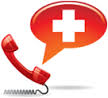 Date completed:__________________________________________________________Home AddressHome AddressStreet/ Apartment #CityState & Zip CodePhone Number and TypePhone Number and TypeHousehold MembersHousehold MembersHousehold MembersHousehold MembersNameRelationshipContact InformationSocial Security NumberEmergency Contacts (include one out of local area)Emergency Contacts (include one out of local area)Emergency Contacts (include one out of local area)Name and RelationshipHome Phone NumberCell Phone NumberSafe Meeting PlacesSafe Meeting PlacesSafe Meeting PlacesLocation NameAddressPhone NumberSupport SystemsSupport SystemsSupport SystemsName and RelationshipPhone NumberAddressTransportation Needs:Medication Chart/NeedsMedication Chart/NeedsMedication Chart/NeedsMedication Chart/NeedsMedication Chart/NeedsUser’s NameMedication NameDosage/FrequencyPrescription #Pharmacy Name & Phone NumberAllergy InformationAllergy InformationName of Household memberDrug/Food/Items that may cause an allergic reaction Medical Supplies InformationMedical Supplies InformationMedical Supplies InformationMedical Supplies InformationMedical Supplies InformationUser’s NameItemSupplierPhone NumberCommentsInsurance InformationInsurance InformationInsurance InformationInsurance InformationName of Policy and Policy NumberHousehold member insuredPhone NumberContact PersonBank and Financial InformationBank and Financial InformationBank and Financial InformationBank and Financial InformationBank Holder’s NameName of BankAccount NumberPhone NumberAdditional Useful Contact Information In the event of an emergency, please call 911Additional Useful Contact Information In the event of an emergency, please call 911Additional Useful Contact Information In the event of an emergency, please call 911Additional Useful Contact Information In the event of an emergency, please call 911OrganizationNameAddressPhone NumberDoctorPediatricianDentistHospitalElectricGasWaterVeterinarianLocal Police or Sherriff’s DepartmentPoison Control (24/7)Local Health DepartmentDaymark Crisis LineAdditional Personal InformationAdditional Personal InformationNameMedical/Mental Health/ Communication Needs/Sleep needs/Food Needs/Mobility Assistance, etc.Pet/Service Animal InformationPet/Service Animal InformationPet/Service Animal InformationPet/Service Animal InformationPet’s NameDietary NeedsService PermitCommits